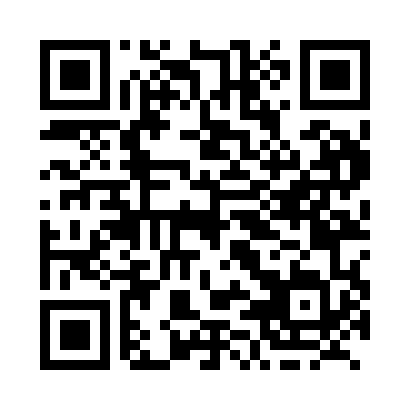 Prayer times for Conne River, Newfoundland and Labrador, CanadaWed 1 May 2024 - Fri 31 May 2024High Latitude Method: Angle Based RulePrayer Calculation Method: Islamic Society of North AmericaAsar Calculation Method: HanafiPrayer times provided by https://www.salahtimes.comDateDayFajrSunriseDhuhrAsrMaghribIsha1Wed4:125:541:106:138:2710:092Thu4:105:531:106:148:2810:123Fri4:075:511:106:158:2910:144Sat4:055:501:106:168:3110:165Sun4:035:481:106:178:3210:186Mon4:005:471:106:188:3310:207Tue3:585:451:106:188:3510:228Wed3:565:441:096:198:3610:249Thu3:545:421:096:208:3810:2610Fri3:525:411:096:218:3910:2811Sat3:495:391:096:228:4010:3012Sun3:475:381:096:228:4110:3313Mon3:455:371:096:238:4310:3514Tue3:435:351:096:248:4410:3715Wed3:415:341:096:258:4510:3916Thu3:395:331:096:268:4710:4117Fri3:375:321:096:268:4810:4318Sat3:355:301:096:278:4910:4519Sun3:335:291:106:288:5010:4720Mon3:315:281:106:288:5210:4921Tue3:295:271:106:298:5310:5122Wed3:275:261:106:308:5410:5323Thu3:255:251:106:318:5510:5524Fri3:245:241:106:318:5610:5725Sat3:225:231:106:328:5710:5926Sun3:205:221:106:338:5811:0127Mon3:185:221:106:338:5911:0328Tue3:175:211:106:349:0011:0529Wed3:155:201:116:349:0111:0630Thu3:155:191:116:359:0211:0731Fri3:155:191:116:369:0311:07